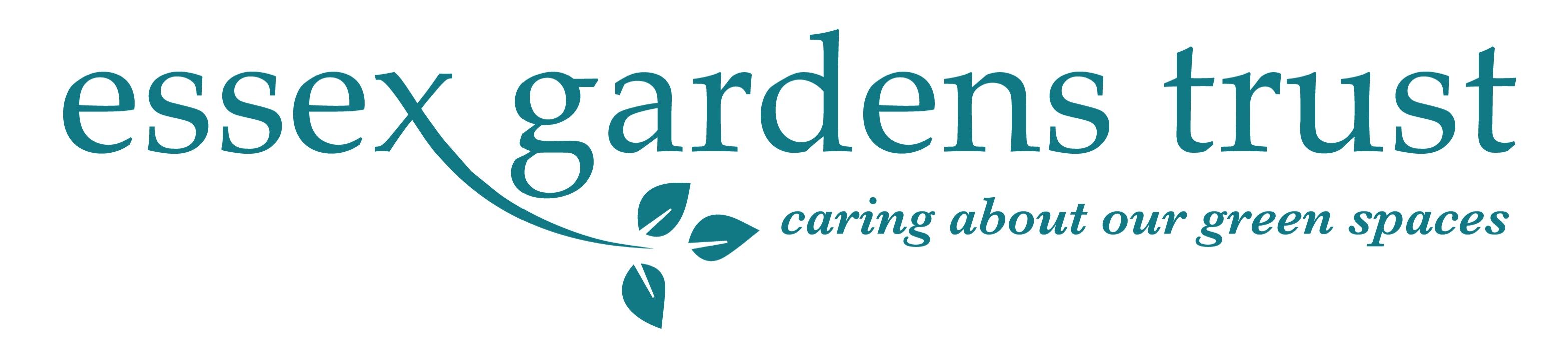 APPLICATION FOR MEMBERSHIP  Please complete this form and post it to the address at the foot of page 2.Please also fill in the questionnaires on pages 3 & 4 so that we can better understand our membership. Our season runs from the 1st November to the 31st October.     Annual membership, payable 1st November: Individual £20  ☐                  	 Joint £27.50  ☐                     Student £15  ☐                Note:  New members joining on or after 1st July receive up to 16 months’ membership for the price of 12 months. I/we agree to the use by EGT of the above contact details. Email is EGT’s preferred method except for the Journal which will be posted.  EGT will not share your details with any other organisation. I/We wish to pay by:  Standing Order ☐            Cash ☐             Cheque attached, payable to ‘Essex Gardens Trust’ ☐ Signature(s): . . . . . . . . . . . . . . . . . . . . . . . . . . . . . . . . . . . . . . . . . . . . . . . . . . . .                        . . . . . . . . . . . . . . . . . . . . . . . . . . . . . . . . . . . . . . . . . . . . . . . . . . . .Date:  . . . . . . . . . . . . . . . . . . . . . . . . . . . . . . . . . . . . . . . . . . . . . . . . . . . . . . . . . .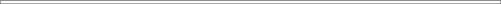 GIFT AID DECLARATION I consent to the Essex Gardens Trust claiming Gift Aid on membership fees and donations paid in the last four years and in the future from the date of this declaration until I notify you otherwise. I am a UK taxpayer and I understand that, if I pay less Income Tax or Capital Gains Tax than is claimed on all my donations in that tax year, it is my responsibility to pay any difference. (Please see Gift Aid Notes below.) Signed . . . . . . . . . . . . . . . . . . . . . . . . . . . . . . . . . . . . . . . .  	Date: . . . . . . . . . . . . . . . . . . . . . . . . . . . . . . .GIFT AID NOTES Essex Gardens Trust will reclaim 25p of tax on every £1 you give.Please notify the Trust if you want to cancel this declaration, change your name or address or no longer pay sufficient Income Tax and/or Capital Gains Tax.If you pay Income Tax at the higher or additional rate and want to claim the additional relief due to you, you must include all your Gift Aid donations on your Self-Assessment tax return or ask HM Revenue and Customs to adjust your tax code.STANDING ORDER MANDATEPlease pay to: 	 CAFBANK, Kings Mill, West Malling, Kent. 	Sort code: 40-52-40.. For the credit of:  The Essex Gardens Trust	 Account number: 00090970 The sum of:  £ . . . . . . . . . . .    on . . . . . . . . . . . . . . . . . . .    and thereafter on the 1st day of November in each year, commencing:  1st November 20…., quoting Reference Number:...................  (to be completed by the Trust) until you receive notice from me/us in writing, and debit my/our account accordingly: Signature(s): . . . . . . . . . . . . . . . . . . . . . . . . . . . . . . . . . . . . . . . . . . . . .Date:              . . . . . . . . . . . . . . . . . . . . . . . . . . . . . . . . . . . . . . . . . . . . .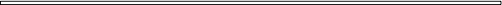 Please return to:  
Stephen Ogle, EGT Treasurer, Cobblestones, Chelmsford Road, Felsted, CM6 3EP “We look forward to welcoming you to Essex Gardens Trust and hope to meet you very soon at one of our Events.  Meanwhile, if you would like to get in touch with us or have any questions, please email us at: “essexgardenstrust@gmail.com“.We would be grateful if you could fill in this questionnaire to help us discover what your particular interests are, and how we can get to know you better: How did you hear of Essex Gardens Trust?............................................................................................. How would you describe your own interest in gardens and landscapes? 	□ Amateur 	Experienced / Inexperienced / Somewhere in Between 	□ Professional	What is the Nature of your Work? ………………………………………….…………………….. For which Organisation do you Work?  …………………………………………………………..	□ Student 		What is your Course of Study?...........................................................................Where are you Studying?....................................................................................			When does your Course end?............................................................................. 	□ Other	Please Describe...................................................................................................Which areas of EGT activity do you particularly value?  Please tick all that apply: 	□ Our Events	□ Our Illustrated Talks	□ Our Visits to Gardens and Landscapes	□ Our Recordings of the History of Essex Gardens and Landscapes	□ Our Involvement in the Official Process of Planning and Development 	□ Our Supporting Campaigns to protect Gardens and Landscapes	□ Our Grants and Awards for Gardens, Landscapes, and the People who Work for Them	□ Our Journal 	□ Our Social Media Presence	□ Our Website Are there other areas of Garden and Landscape Activity you would like EGT to engage in on your 
behalf, or provide for you?  If so, please describe:  ………………………………………………….
…………………………………………………………………………………………………………EGT is a charity run by volunteers. If you would like to support our friendly and informal team with a few hours of your time, which areas of EGT activity would be of most interest to you? Please tick all that apply:	□ Admin 	□ Finances 	□ Fund Raising 	□ Skill Sharing Digital Technologies	□ Providing Tea, Coffee, and a Friendly Welcome at our Events 	□ Promoting EGT at other Events	□ Supporting Campaigns for the Protection of our Gardens and Landscapes	□ Arranging a Talk or a Visit; Helping our Events Team 	□ Conservation, Planning and Development, Helping our Conservation Team	□ Investigating the History of our Gardens and Landscapes; Helping our Garden Research Team 	□ Sharing your Knowledge of Gardens and Landscapes, Helping our Education Team	□ Writing about Gardens and Landscapes, Helping our Communications Team 	□ Other; please describe: ...................................................................................................	.......................................................................................................................................	.......................................................................................................................................	...................................................................................................................................... Thank you for taking the time to fill in this questionnaire, we will do our best to make your membership of Essex Gardens Trust a rewarding experience. Title(s): Full Name(s): Address: Post Code: . . . . . . . . . . . . . . . . . . Telephone: Email: To:  (Name & Full address of your bank/building society)Post Code: . . . . . . . . . . . . . . . . . . . . .Account number: Bank sort code:Account name: 